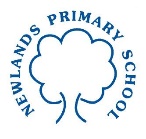 Year 3 Maths Tasks – Wednesday 1st April 2020Good morning, today we will focus on consolidating our understanding of fractions and cover some learning from the autumn term – recognising, finding and writing fractions of a discrete set of objects and recognising equivalent fractions. As always, the exercises below consolidate previous learning. Parents: The children were taught in the autumn term how to recognise fractions from a set of objects. Encourage the children to use pieces of Lego, pasta (if you have any) or coins to physically divide a stated amount into relevant amounts (ie thirds, fifths etc…). They can also draw out rectangular bars to help them find fractions. Children: The exercises below are to practise finding fractions from a set number of things. Try using pieces of pasta as you have in class or pieces of Lego to count out the values of fractions of the whole amount. Use these to help find fractions that are the same amount (equivalent fractions). Remember all these fractions are parts of a whole.  1.	 Use pieces of pasta, Lego, coins or anything you can find to help you find the following values:  1  of   36            1  of  49         1  of   25        1  of  64  6                         7                    5                    8     5  of   36            2  of  49         3   of  25        5  of   64  6                        7                     5                    8  2. 	Show the fraction indicated by colouring in the following bars.2/7 	4/9	3/5	3. 	Complete the following (try using pasta, Lego etc…. or drawing rectangular bars to help find equivalent fractions):1       =       3                    1       =      4               2        =     62                                      4                                 33        =      _                    4       =      _                2        =     _4               16                   5               20              3              124.	Complete all the following equivalent fractions for 1/4 and 1/5.		       1  =      2          3         _            6       4                                16              1  =      2          3          __        __       5                                  20        255.	A tennis player carries a number of balls with him. A box containing 6 balls was 1/5 of the balls he carried on Monday. A box containing 4 balls was 2/3 of the balls he carried on Tuesday.How many balls did he carry on Monday and Tuesday? Further Task: Bowl of FruitOne eighth of a bowl of fruit was made up of bananas. A quarter was made up of pears and a half was made up of apples.If there were no more than 30 pieces of fruit altogether, how many bananas, pears and apples could there have been in the fruit bowl?Could you get another set of answers if you could have had up to 35 pieces of fruit?